ZAŁĄCZNIK NR 3
do PROCEDURY WYDZIAŁOWEJ PW-07:Raport Dziekańskiej Komisji ds. Jakości Kształcenia 
z przeprowadzonej ankietyzacji dla oceny procesu studiowania(URK/USZJK/WBiO/PW-07/Z-3)RAPORTDziekańskiej Komisji ds. Jakości Kształceniaz przeprowadzonej ankietyzacji dla oceny procesu studiowaniaStudia stacjonarne/niestacjonarne  Stopień I/II Rok akademicki ……..... /…………1. Frekwencja2. Udział procentowy3. Omówienie wyników analizy 4. UwagiZalecenia Dziekańskiej Komisji ds. Jakości Kształcenia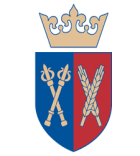 UNIWERSYTET ROLNICZY
im. Hugona Kołłątaja w KrakowieUCZELNIANY SYSTEM ZAPEWNIENIA JAKOŚCI KSZTAŁCENIAUNIWERSYTET ROLNICZY
im. Hugona Kołłątaja w KrakowieUCZELNIANY SYSTEM ZAPEWNIENIA JAKOŚCI KSZTAŁCENIAUNIWERSYTET ROLNICZY
im. Hugona Kołłątaja w KrakowieUCZELNIANY SYSTEM ZAPEWNIENIA JAKOŚCI KSZTAŁCENIA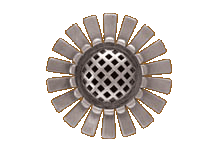 ZAŁĄCZNIK NR 3
do PROCEDURY WYDZIAŁOWEJ PW-07:Ankietyzacja procesu studiowania (URK/USZJK/WBiO/PW-07/Z-3)Wydział Biotechnologii i Ogrodnictwa Data wydania:05.01.2024 r.Liczba absolwentówLiczba wypełnionych ankietUdział procentowyNr pytaniaZakres oceny(np. organizacja studiów)234561.2.…Czy była przedmiotemoceny/dyskusji/prezentacjiForum oceny/dyskusji/prezentacji(DKJK, Kolegium Wydziału)Dokument źródłowy:np. numer i punkt protokołuTak/NiePrzewodniczący Dziekańskiej Komisjids. Jakości Kształcenia